REQUISITION FORM COMPUTER GLASSES/ SAFETY GLASSES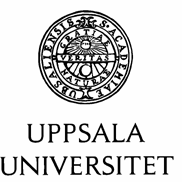 SUPPLIER FOLLOWING THE FRAMEWORK AGREEMENT IS SYNSAM GROUP SWEDEN ABRequisitioning (Agreement no. 23.3-6372-2022-001) of eye tests and spectacles for work with screens or other strenuous visual work, e.g., drawing or work with fine details, or prescription safety glasses.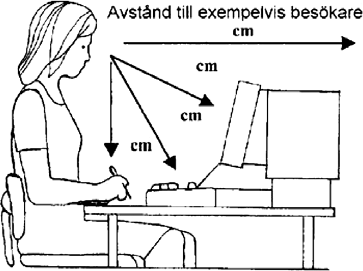 MeasurementsDistance to visitor:	     cmDistance to computer screen:	     cmDistance to keyboard:	     cmDistance to manuscript:	     cmUppsala University	3 April 2023	Registration number: 202100-2932NamePersonal identity numberInvoice addressUppsala universitet InvoicesBox 148751 04 UppsalaInvoice referenceDepartment/DivisionDepartment/DivisionPlace and datePlace and dateSignature, head of department/equivalentTelephone number, head of department/equivalentName in full, head of department/equivalentName in full, head of department/equivalent